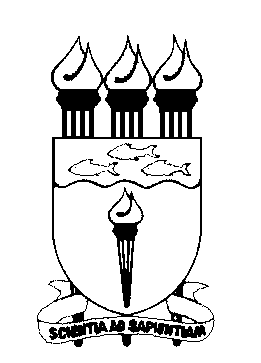 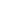 UNIVERSIDADE FEDERAL DE ALAGOAS- UFALInstituto de Psicologia/IPCOMISSÃO ELEITORAL INTERNA (2022)FORMULÁRIO DE INSCRIÇÃO DE CANDIDATOS POSTULANTES AOS CARGOS DE  DIRIGENTES DAS UNIDADES ACADÊMICAS E CAMPUS ARAPIRACA(QUADRIÊNIO 2022-2026)*****  INSCRIÇÃO DE CHAPA  *****Nome : _____________________________________________________________Professor(a) da classe ______________________ SIAPE nº_____________com lotação na Unidade Acadêmica  ___________________________________________________________________________________________ eNome :_____________________________________________________________Professor(a) da classe ______________________ SIAPE nº_____________com lotação na Unidade Acadêmica  ___________________________________________________________________________________________vêm requerer à COMISSÃO ELEITORAL INTERNA a homologação de suas inscrições como candidatos(as), respectivamente, ao cargo de Diretor(a) e Vice-Diretor(a) da UNIDADE ACADÊMICA _____________ para o Quadriênio 2022-2026), no processo de consulta à Comunidade Universitária, oportunidade em que declaramos nossa expressa aceitação quanto às normas reguladoras deste certame.NOME DA CHAPA : ________________________________________	Nestes termos.	Aguardamos deferimento.Maceió-AL, ____ de Maio de 2022 (Horário: ___:___ horas) ____________________________________Candidato(a) à Diretor(a) ____________________________________Candidato(a) à Vice-Diretor(a)